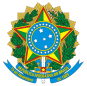 UNIVERSIDADE FEDERAL DE PELOTAS DESPACHOProcesso nº 23110.031638/2018-88Interessado: Unidade de Apoio à Gestão de Infraestrutura, Superintendência de Infraestrutura, Pró-Reitoria de Planejamento e DesenvolvimentoPrezados,Informo providências em relação ao solicitado em 0415841, estando o servidor à disposição para apoio técnico em segurança, nas condições indicadas em 0430847.Atenciosamente.Criado por 46785078091, versão 2 por 46785078091 em 08/02/2019 12:00:38.Documento assinado eletronicamente por JOAO LUIS FERNANDES RAMOS, Chefe, Seção de Projetos de Infraestrutura, em 08/02/2019, às 12:01, conforme horário oficial de Brasília, com fundamento no art. 6º, § 1º, do Decreto nº 8.539, de 8 de outubro de 2015.A autenticidade deste documento pode ser conferida no site http://sei.ufpel.edu.br/sei/controlador_externo.php?acao=documento_conferir&id_orgao_acesso_externo=0, informando o código verificador 0431014 e o código CRC 7D678DB9.Referência: Processo nº 23110.031638/2018-88SEI nº 0431014